Lugar, 6                                 , Fecha    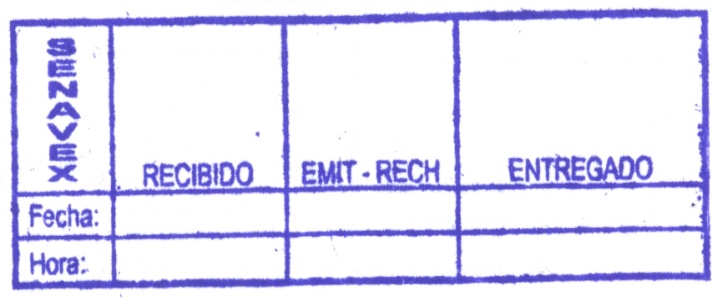 Señorita: Lic. Nadia Farfán ColqueResponsable de Regional de Certificación La PazSENAVEXPresente.-                                                                                                                         Ref.:    (A) Revisión de DD.JJ.       (B) Actualización de DD.JJ. De mi consideración:Por medio de la presente me dirijo a su persona, para solicitar la revisión y/o actualización de la siguiente(s)  Declaración(es) Jurada(s), de acuerdo a siguiente detalle:Consciente que los documentos adjuntos a la presente tienen la calidad de Declaración Jurada, sujeta al ordenamiento jurídico positivo del Estado Plurinacional de Bolivia, doy fe que los datos consignados en los mismos son fidedignos.  Firma	:  		Nombre	:	Cargo	:		C.I.	:		 RUEX	:		 Observaciones SENAVEX (4)(1) 		ALD  = Comprende a: CAN, ACE 22 Chile,  ACE 47 Cuba, AR.PAR N° 4, AAP.AG N° 2 y AR.CEYC N° 7		MEC = Comprende a: ACE 36 Mercosur, ARAM Nº 1 Brasil y ARAM Nº 1 Argentina		SGT  = Comprende a: Todos los SGP y Terceros países.		VEN  = Corresponde a Venezuela(2), (3) y (4) Deben ser llenados exclusivamente por el SENAVEX ProductoNºTipo de Revisión Tipo DDJJ1Descripción ComercialClasificación NANDINAAprobación2Rechazo31(A) (B)ALD MEC SGT VEN2(A) (B)ALD MEC SGT VEN3(A) (B)ALD MEC SGT VEN4(A) (B)ALD MEC SGT VEN5(A) (B)ALD MEC SGT VEN6(A) (B)ALD MEC SGT VEN7(A) (B)ALD MEC SGT VEN8(A) (B)ALD MEC SGT VEN9(A) (B)ALD MEC SGT VEN10(A) (B)ALD MEC SGT VEN